Hello Year 2We hope you’ve had a great week! Here is the work for this week and remember if you want to send us any photos or videos of anything you’ve done you can send it to  schoolclosure@hstb.co.uk . Keep checking purple mash for new work set there every week and remember to hand it in so we all see what you’ve completed. https://www.purplemash.com/login/MathsPlease carry on with your work on Face, Shapes and Patterns on the Oak Academy website. https://www.thenational.academy/online-classroom/year-2/maths#subjectsYou can also carry on your shape learning with BBC Bitesize. https://www.bbc.co.uk/bitesize/topics/zjv39j6/articles/ztpwdmnReadingYou can continue to read at home and if you are running out of stories use the oxford owl website to find a new favourite. https://www.oxfordowl.co.uk/for-home/find-a-book/library-page/English - InstructionsLook at the lessons on instructions for year 2 on Oak Academy. There are 5 lessons to complete over the weekhttps://www.thenational.academy/year-2/english/the-firework-makers-daughter-to-retrieve-information-year-2-wk1-1Spellings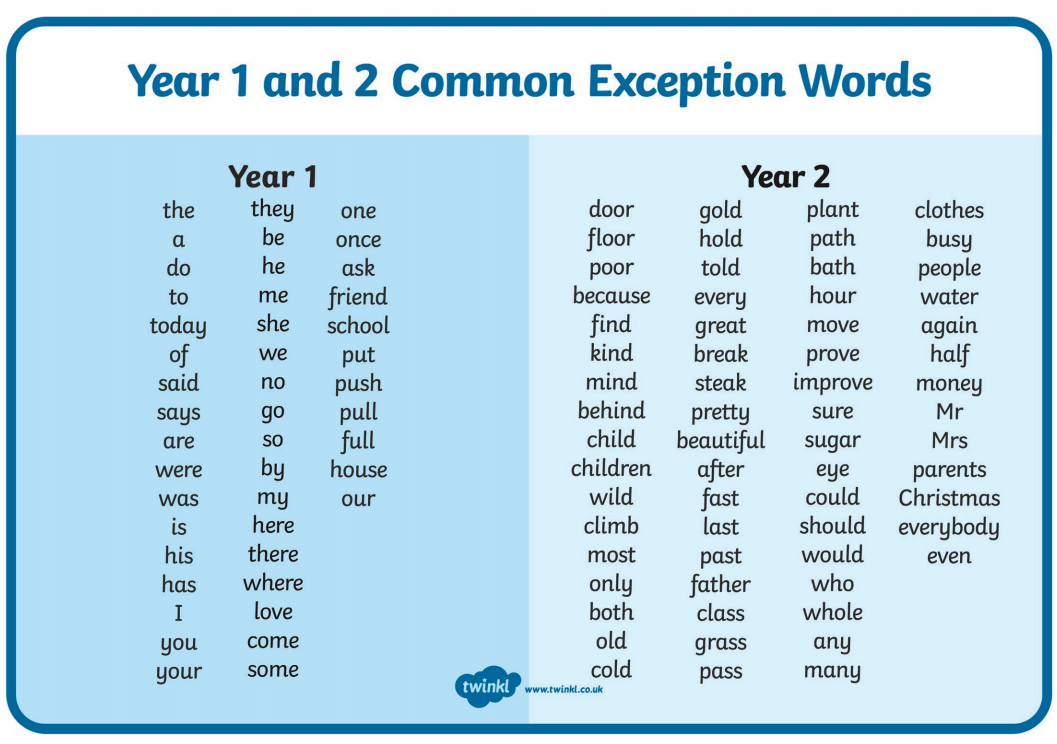 Please continue to practice the common exception words at home. This week’s spellings test words are. wildfastcouldChristmasclimblastshouldeverybodymostpastScience - Basic parts of a plantCan you name the different parts of a plant?How should we look after plants?Find out all you can about the different parts of a plant and if you have plants in your house or in the garden, perhaps you could look after them this week.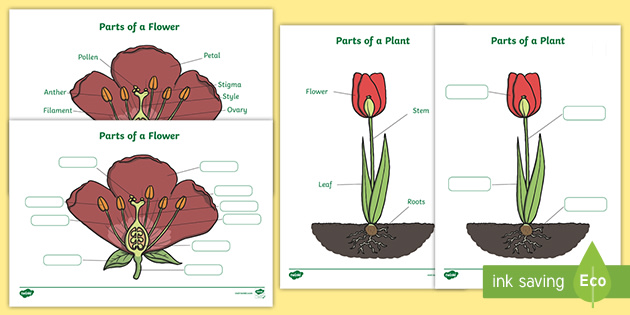 https://www.bbc.co.uk/bitesize/articles/zrh8wtyhttps://www.twinkl.co.uk/resource/T-T-043-Parts-of-a-plant-foundationStay safe and see you all soon.FromMr Clark and Miss Sharp